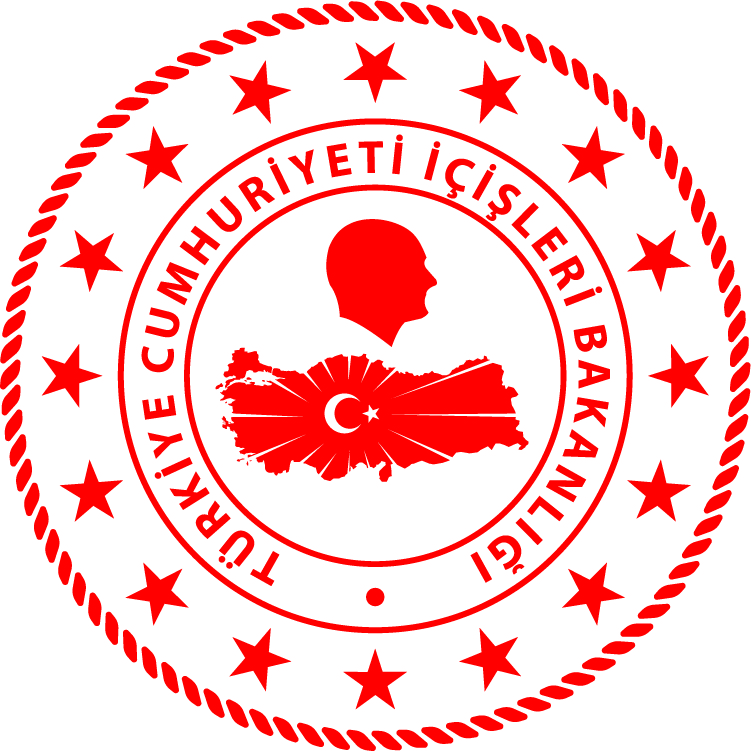 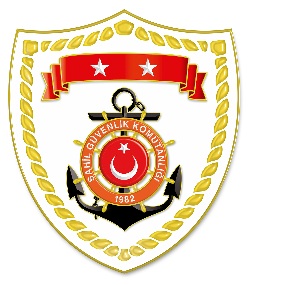 Ege BölgesiS.NoTARİHMEVKİ VE ZAMANOLAYTIBBİ TAHLİYE YAPILAN ŞAHISLARAÇIKLAMA120 Ekim 2020AYDIN/Didim13.55Rahatsızlanma1Didim açıklarında dalış yaptığı esnada rahatsızlanan 1 şahıs bilinci kapalı olarak Didim Marina’da 112 Acil Sağlık Ambulansı personeline teslim edilmiştir.